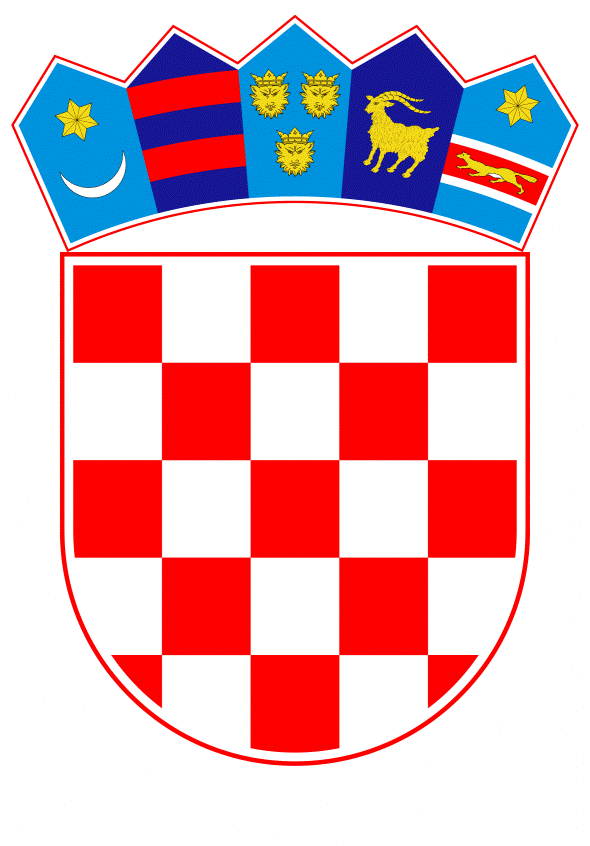 VLADA REPUBLIKE HRVATSKEZagreb, 10. ožujka 2023.______________________________________________________________________________________________________________________________________________________________________________________________________________________________Banski dvori | Trg Sv. Marka 2 | 10000 Zagreb | tel. 01 4569 222 | vlada.gov.hrPRIJEDLOGVLADA REPUBLIKE HRVATSKENa temelju članka 31. stavka 2. Zakona o Vladi Republike Hrvatske („Narodne novine“, br. 150/11., 119/14., 93/16., 116/18. i 80/22.), a u vezi s člankom 32. stavkom 2. Statuta Hrvatskog zavoda za mirovinsko osiguranje („Narodne novine“, br. 28/14., 24/15., 73/19. i 147/20.), Vlada Republike Hrvatske je na sjednici održanoj ________________ godine, donijela O D L U K Uo davanju prethodne suglasnosti ravnatelju Hrvatskog zavoda za mirovinsko osiguranje za sklapanje ugovora o izvođenju radova rekonstrukcije instalacija u poslovnoj zgradi u Petrinji - zgradi Doma za starije i nemoćne osobe PetrinjaI.Daje se prethodna suglasnost ravnatelju Hrvatskog zavoda za mirovinsko osiguranje (u daljnjem tekstu: Zavod) za sklapanje ugovora o izvođenju radova rekonstrukcije instalacija u poslovnoj zgradi u Petrinji – zgrada Doma za starije i nemoćne osobe Petrinja sa zajednicom ponuditelja PET PLUS GRADNJA d.o.o., Slavka Kolara 24b, Petrinja, i AC-DC Elektroservis - obrt, Matije Gupca 32, Petrinja, u ukupnoj vrijednosti od 1.294.931,34 EUR, odnosno ukupno 1.618.664,18 EUR s PDV-om, a sukladno Odluci Upravnog vijeća Zavoda (KLASA: 041-01/23-02/2, URBROJ: 341-99-01/01-23-2), od 24. veljače 2023. godine.II.Ova Odluka stupa na snagu danom donošenja.KLASA:URBROJ:Zagreb,    ____________________         PREDSJEDNIK           mr. sc. Andrej PlenkovićO B R A Z L O Ž E NJ ENakon razornog potresa koji je zahvatio Sisačko-moslavačku županiju, zgrada Doma za starije i nemoćne osobe u Petrinji (u daljnjem tekstu: Dom), Trg narodnih učitelja 7, pretrpjela je znatna oštećenja. Tijekom 2021. i 2022. godine Zavod je proveo postupak javne nabave te su izvršeni opsežni radovi na sanaciji statičke obnove objekta prema projektnoj dokumentaciji koju je ishodio Dom. Prilikom izvođenja radova utvrđene su dodatne potrebe za radovima na instalacijskim sustavima. Shodno navedenom 2022. godine Zavod je ishodio projektnu dokumentaciju za radove na cjelokupnoj rekonstrukciji instalacijskih sustava objekta koji se sastoji od elektroinstalacija jake i slabe struje, instalacija vodovoda i kanalizacije, strojarskih instalacija te pratećih građevinsko – obrtničkih radova. Po izvođenju radova na instalacijskim sustavima Dom može biti ponovno stavljen u funkciju, odnosno dalje pružati usluge smještaja i skrbi.Sredstva za predmetnu nabavu osigurana su Financijskim planom Zavoda za 2023. godinu i projekcijama za 2024. i 2025., koji je sastavni dio Državnog proračuna Republike Hrvatske za 2023. i projekcija za 2024. i 2025. („Narodne novine“, broj 145/22.), na kapitalnom projektu K688055 Dodatna ulaganja na građevinskim objektima, odjeljku 4511 - Dodatna ulaganja na građevinskim objektima.Postupak nabave izvođenja radova rekonstrukcije instalacija u poslovnoj zgradi u Petrinji – zgrada Doma za starije i nemoćne osobe Petrinja provodi se na temelju Zakona o javnoj nabavi („Narodne novine“, br. 120/16. i 114/22. – u daljnjem tekstu: ZJN 2016) kao otvoreni postupak javne nabave, u skladu s člankom 86. stavkom 1. i člankom 88., a u vezi s člankom 14. ZJN 2016. Nabava je planirana u Planu nabave Zavoda za 2022. te je procijenjena vrijednost nabave utvrđena u iznosu od 7.500.000,00 kn bez PDV-a, odnosno 995.421,06 EUR.U Zapisniku o javnom otvaranju ponuda od 25. siječnja 2023. članovi Stručnog povjerenstva utvrdili su da su do isteka roka za dostavu ponuda pristigle dvije pravodobne ponude, i to ponuditelja HIDRO EKO FUTURA d.o.o., Kobaška 27, Zagreb, OIB 19115865992, i zajednice ponuditelja PET PLUS GRADNJA d.o.o., Slavka Kolara 24b, Petrinja, OIB 76016295049, i AC-DC Elektroservis - obrt, Matije Gupca 32, Petrinja, OIB 96556199616. Povećanje procijenjene vrijednosti nabave posljedica je detaljnije razrade projektne dokumentacije i povećanja cijena na tržištu.U Zapisniku o pregledu i ocjeni ponuda od 15. veljače 2023. članovi Stručnog povjerenstva ocijenili su da su ponude ponuditelja HIDRO EKO FUTURA d.o.o., Kobaška 27, Zagreb, OIB 19115865992, u iznosu od 1.529.660,82 EUR, odnosno 1.912.076,03 EUR s PDV-om i zajednice ponuditelja PET PLUS GRADNJA d.o.o., Slavka Kolara 24b, Petrinja, OIB 76016295049, i  AC-DC Elektroservis - obrt, Matije Gupca 32, Petrinja, OIB 96556199616, u iznosu od 1.294.931,34 EUR, što uvećano za PDV iznosi 1.618.664,18 EUR, u potpunosti u skladu s uvjetima iz dokumentacije o nabavi i kao takve su valjane. Ponuda zajednice ponuditelja PET PLUS GRADNJA d.o.o., Petrinja, i AC-DC Elektroservis - obrt, Matije Gupca 32, Petrinja, je prema kriterijima, u skladu sa ZJN 2016 i dokumentacijom o nabavi, ocijenjena kao ekonomski najpovoljnija ponuda.Prema odredbi članka 32. stavka 2. Statuta Zavoda („Narodne novine“, br. 28/14., 24/15., 73/19. i 147/20.) ravnatelj Zavoda ne može bez prethodne suglasnosti Upravnog vijeća i Vlade Republike Hrvatske poduzimati pravne poslove o stjecanju, opterećenju ili otuđenju druge imovine čija je vrijednost veća od 5.000.000,00 kn, odnosno 663.614,04 EUR.Upravno vijeće Zavoda je Odlukom, KLASA: 041-01/23-02/2, URBROJ: 341-99-01/01-23-2, na sjednici održanoj 24. veljače 2023., dalo prethodnu suglasnost ravnatelju Zavoda za sklapanje ugovora.Slijedom navedenoga, za sklapanje ugovora potrebna je i suglasnost Vlade Republike Hrvatske.Predlagatelj:Ministarstvo rada, mirovinskoga sustava, obitelji i socijalne politikePredmet:Prijedlog odluke o davanju prethodne suglasnosti ravnatelju Hrvatskog zavoda za mirovinsko osiguranje za sklapanje ugovora o izvođenju radova rekonstrukcije instalacija u poslovnoj zgradi u Petrinji - zgradi Doma za starije i nemoćne osobe Petrinja